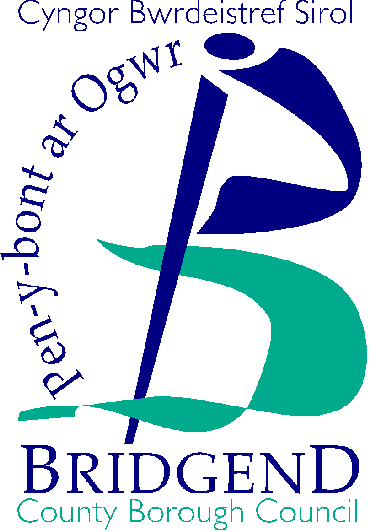 NOMINATION PACK CHECKLISTThe nomination papers must be delivered to the Returning Officer at Civic Offices, Angel Street, Bridgend, CF31 4WB between the hours of 10am – 4pm on any working day between Wednesday, 11th March 2020 – Wednesday, 18th March 2020: You must make an appointment by calling the election office on 01656 643296.Below is a checklist designed to assist candidates standing in a Town/Community Council Election in preparing to submit their nomination, and should be read alongside the Electoral Commission’s Guidance for candidates and agents (www.electoralcommission.org.uk)ELECTION TIMETABLENOMINATION PAPER: NOTES1.	The attention of candidates and electors is drawn to the rules for filling up nomination papers and other provisions relating to nomination papers contained in the election rules in the Local Elections (Parishes and Communities) Rules 2006.2.	Where a candidate is commonly known by some title they may be described by their title as if it were their surname.3.	Where a candidate commonly uses a name that is different from any other name they have, the commonly used name may also appear on the nomination paper, but if it does so, the commonly used name (instead of any other name) will appear on the ballot paper.4.	But the ballot paper will show the other name if the returning officer thinks that the use of the commonly used name may 	(a)	be likely to mislead or confuse electors, or 	(b)	that the commonly used name is obscene or offensive.5.	An elector may not –	(a)	subscribe more nomination papers than there are vacancies to be filled in the electoral area in which the election is held; or	(b)	subscribe a nomination paper for more than one ward in a parish or community divided into wards.6.	In this form ‘elector’ – 	(a)	means a person whose name is registered in the register of local government electors for the electoral area in question on the last day for the publication of notice of election; and	(b)	includes a person then shown in the register as below voting age if (but only if) it appears from the register that he will be of voting age on the day fixed for the poll.7. However, a person who has an anonymous entry in the register of local government electors cannot nominate a candidate for election.NOMINATION PAPERDate of election: Thursday, 16th April 2020We, the undersigned, being local government electors for the said Town / Community Council, do hereby nominate the under-mentioned person as a candidate at the said election.CANDIDATES CONSENT TO NOMINATIONDate of election: Thursday, 16th April 2020I declare that on the day of my nomination I am qualified and that, if there is a poll on the day of election, I will be qualified to be so elected by virtue of being on that day or those days a Commonwealth citizen, a citizen of the Republic of Ireland or a citizen of another Member State of the European Community, who has attained the age of 18 years and that: (Complete whichever is appropriate – A candidate who is qualified by more than one of the qualifications below may complete all of those that may apply)I declare that to the best of my knowledge and belief I am not disqualified for being elected by reason of any disqualification set out in, or decision made under, section 80 of the Local Government Act 1972 or section 78A or 79 of the Local Government Act 2000 (copies of which are printed overleaf).Local Government Act 197280.	Disqualifications for election and holding office as member of local authority. (1)	Subject to the provisions of section 81 below, a person shall be disqualified for being elected or being a member of a local authority if he –   (a)	holds any paid office or employment (other than the office of chairman, vice-chairman, deputy chairman, presiding member or deputy presiding member or, in the case of a local authority which are operating executive arrangements which involve a leader and cabinet executive, the office of executive leader or member of the executive) appointments or elections to which are or may be made or confirmed by the local authority or any committee or sub-committee of the authority or by a joint committee or National Park authority on which the authority are represented or by any person holding any such office or employment; or  (b)	is the subject of a bankruptcy restrictions order or an interim bankruptcy restrictions order, or a debt relief restrictions order under Schedule 4ZB of the Insolvency Act 1986; or(c)	[This has been removed and no longer applies](d) 	has within five years before the day of election or since his election been 	convicted in the United Kingdom, the Channel Islands or the Isle of Man of any offence and has had passed on him a sentence of imprisonment 	(whether suspended or not) for a period of not less than three months without the option of a fine; or (e) 	is disqualified for being elected or for being a member of that authority under Part III of the Representation of the People Act 1983.(2) 	Subject to the provisions of section 81 below, a paid officer of a local authority who is employed under the direction of – (a) 	a committee or sub-committee of the authority any member of which is appointed on the nomination of some other local authority; or (b)	a joint board, joint authority, economic prosperity board, combined authority, joint waste authority or joint committee on which the authority are represented and any member of which is so appointed; shall be disqualified for being elected or being a member of that other local authority.(2AA)	A paid member of staff of the Greater London Authority who is employed under the direction of a joint committee the membership of which includes – (a)	one or more persons appointed on the nomination of the Authority acting by the Mayor, and (b)	one or more members of one or more London borough councils appointed to the committee on the nomination of those councils, shall be disqualified for being elected or being a member of any of those London borough councils.(2A)	Subsection (2) above shall have effect as if the reference to a joint board included a reference to a National Park authority. (2B)	For the purposes of this section a local authority shall be treated as represented on a National Park authority if it is entitled to make any appointment of a local authority member of the National Park authority.(3)	Subsection (1)(a) shall have effect in relation to a teacher in a school maintained by the local authority who does not hold an employment falling within that provision as it has effect in relation to a teacher in such a school who holds such an employment.(5)	For the purposes of subsection (1)(d) above, the ordinary date on which the period allowed for making an appeal or application with respect to the conviction expires or, if such an appeal or application is made, the date on which the appeal or application is finally disposed of or abandoned or fails by reason of the non-prosecution thereof shall be deemed to be the date of the conviction.81.	Exception to provisions of section 80(4)	Section 80(2) and (3) above shall not operate so to disqualify –any person by reason of his being a teacher, or otherwise employed, in a school or other educational institution maintained or assisted by a county council for being a member of a district council by reason that the district council nominates members of the education committee of the county councilLocal Government Act 2000Persons disqualified by eligible tribunals. The following is the legislation that describes how persons disqualified by certain tribunals are disqualified from standing in local government elections.79.	Decisions of case tribunals: Wales (Section 79 only applies to candidates standing in Wales)(A1)	In this section “Welsh case tribunal” means a case tribunal drawn from the Adjudication Panel for Wales.(1)	A Welsh case tribunal which adjudicates on any matter must decide whether or not any person to which that matter relates has failed to comply with the code of conduct of the relevant authority concerned.(2)	Where a Welsh case tribunal decides that a person has not failed to comply with the code of conduct of the relevant authority concerned, it must give notice to that effect to the standards committee of the relevant authority concerned.(3)	Where a Welsh case tribunal decides that a person has failed to comply with the code of conduct of the relevant authority concerned, it must decide whether the nature of the failure is such that the person should be suspended or disqualified in accordance with subsection (4).(4)	A person may be—(a)	suspended or partially suspended from being a member or co-opted member of the relevant authority concerned, or(b)	disqualified for being, or becoming (whether by election or otherwise), a member of that or any other relevant authority.(5)	Where a Welsh case tribunal makes such a decision as is mentioned in subsection (4)(a), it must decide the period for which the person should be suspended or partially suspended (which must not exceed one year or, if shorter, the remainder of the person's term of office).(6)	Where a Welsh case tribunal makes such a decision as is mentioned in subsection (4)(b), it must decide the period for which the person should be disqualified (which must not exceed five years).(7)	Where a Welsh case tribunal decides that a person has failed to comply with the code of conduct of the relevant authority concerned but should not be suspended or disqualified as mentioned in subsection (4), it must give notice to the standards committee of the relevant authority concerned—(a)	stating that the person has failed to comply with that code of conduct, and(b)	specifying the details of that failure.(8)	Where a Welsh case tribunal decides that a person has failed to comply with the code of conduct of the relevant authority concerned and should be suspended or partially suspended as mentioned in subsection (4)(a), it must give notice to the standards committee of the relevant authority concerned—(a)	stating that the person has failed to comply with that code of conduct,(b)	specifying the details of that failure, and(c)	stating that the person is suspended or partially suspended for the period, and in the way, which the tribunal has decided.(9)	The effect of a notice given to the standards committee of a relevant authority under subsection (8) is to suspend or partially suspend the person concerned as mentioned in subsection (8)(c).(10)	Where a Welsh case tribunal decides that a person has failed to comply with the code of conduct of the relevant authority concerned and should be disqualified as mentioned in subsection (4)(b), it must give notice to the standards committee of the relevant authority concerned—(a)	stating that the person has failed to comply with that code of conduct,(b)	specifying the details of that failure, and(c)	stating that the person is disqualified for being, or becoming (whether by election or otherwise), a member of that or any other relevant authority for the period which the tribunal has decided.(11)	The effect of a notice given to the standards committee of a relevant authority under subsection (10) is to disqualify the person concerned as mentioned in subsection (10)(c).(12)	A copy of any notice under this section—(a)	must be given to the Public Services Ombudsman for Wales,(b)	must be given to any person who is the subject of the decision to which the notice relates, and(c)	must be published in one or more newspapers circulating in the area of the relevant authority concerned.(13)	Where the person concerned is no longer a member or co-opted member of the relevant authority concerned but is a member or co-opted member of another relevant authority—(a)	a copy of any notice under subsection (2), (7) or (10) must also be given to the standards committee of thatother relevant authority,(b)		the reference in subsection (4)(a) to the relevant authority concerned is to be treated as a reference to that other relevant authority,(c)		the duty to give notice to the standards committee of the relevant authority concerned under subsection (8) is to be treated as a duty—(i)	to give that notice to the standards committee of that other relevant authority, and(ii)	to give a copy of that notice to the standards committee of the relevant authority concerned,(d)		the reference in subsection (12)(c) to the relevant authority concerned is to be treated as including a reference to that other relevant authority.(14)		A Welsh case tribunal must take reasonable steps to inform any person who made any allegation which gave rise to the adjudication of the decision of the Welsh case tribunal under this section.(15)		Where a Welsh case tribunal decides under this section that a person has failed to comply with the code of conduct of the relevant authority concerned, that person may appeal to the High Court against that decision, or any other decision under this section which relates to him.(16)	An appeal may not be brought under subsection (15) except with the leave of the High Court.34		Offences(1)		A person commits an offence if, without reasonable excuse, the person— (a)		fails to comply with an obligation imposed on the person by section 30(1) or 31(2), (3) or (7), (b)		participates in any discussion or vote in contravention of section 31(4), or (c)		takes any steps in contravention of section 31(8). (2)			A person commits an offence if under section 30(1) or 31(2), (3) or (7) the person provides information that is false or misleading and the person— (a)		knows that the information is false or misleading, or (b)		is reckless as to whether the information is true and not misleading. (3)			A person who is guilty of an offence under this section is liable on summary conviction to a fine not exceeding level 5 on the standard scale. (4)			A court dealing with a person for an offence under this section may (in addition to any other power exercisable in the person's case) by order disqualify the person, for a period not exceeding five years, for being or becoming (by election or otherwise) a member or co-opted member of the relevant authority in question or any other relevant authority. (5)			A prosecution for an offence under this section is not to be instituted except by or on behalf of the Director of Public Prosecutions. (6)			Proceedings for an offence under this section may be brought within a period of 12 months beginning with the date on which evidence sufficient in the opinion of the prosecutor to warrant the proceedings came to the prosecutor's knowledge. (7)		But no such proceedings may be brought more than three years— (a)	after the commission of the offence, or (b)		in the case of a continuous contravention, after the last date on which the offence was committed. (8)			A certificate signed by the prosecutor and stating the date on which such evidence came to the prosecutor's knowledge is conclusive evidence of that fact; and a certificate to that effect and purporting to be so signed is to be treated as being so signed unless the contrary is proved. (9)		The Local Government Act 1972 is amended as follows. (10)			In section 86(1)(b) (authority to declare vacancy where member becomes disqualified otherwise than in certain cases) after “ 2000 ” insert “ or section 34 of the Localism Act 2011 ”.(11)		In section 87(1)(ee) (date of casual vacancies)— (a)		after “2000” insert “ or section 34 of the Localism Act 2011 or ”, and (b)		after “decision” insert “ or order ”. (12)		The Greater London Authority Act 1999 is amended as follows. (13)			In each of sections 7(b) and 14(b) (Authority to declare vacancy where Assembly member or Mayor becomes disqualified otherwise than in certain cases) after sub-paragraph (i) insert—  “(ia) under section 34 of the Localism Act 2011,”. (14)		In section 9(1)(f) (date of casual vacancies)— (a)		before “or by virtue of” insert “ or section 34 of the Localism Act 2011 ”, and (b)		after “that Act” insert “ of 1998 or that section ”. CERTIFICATE OF AUTHORISATIONDate of election: Thursday, 16th April 2020To accompany the nomination of a candidate standing on behalf of a REGISTERED POLITICAL PARTY ONLY. (Note: candidates standing on behalf of two or more parties require a certificate from each party and each must allow the same registered joint description to be used).This certificate must be issued by the registered Nominating Officer of the party or by a person authorised to sign on their behalf.This certificate authorises the candidate to use a specific registered description or the name of the party as registered with the Electoral Commission, or to use ‘any registered description or the party name as registered with the Electoral Commission’.This authorised party name or description can be included by the candidate on the nomination form. It is this which will appear as their description on the ballot paper. Party names and registered descriptions are listed on the Electoral Commission’s website (www.electoralcommission.org.uk).REQUEST FOR USE OF A REGISTERED PARTY DESCRIPTION AND EMBLEMThis form is for a CANDIDATE OF A POLITICAL PARTY who is subject to a certificate of authorisation and who wishes to have a party emblem printed on the ballot paper next to their name.Important Reminder: You are reminded that you may not use a description which is likely to lead voters to associate you with a registered political party unless the description has been registered with the Electoral Commission and is authorised by a certificate issued by or on behalf of the party’s registered nominating officer.Please tick here if you have enclosed a certificate with this form This form must be signed by the candidate.This form is only effective if delivered for a candidate standing on behalf of a POLITICAL PARTY to the Returning Officer by no later than 4pm on the last day to deliver nominations.Candidates standing on behalf of more than one political party and using a joint description may choose one emblem from one of the parties that you are standing for. Please indicate the name of the party and the emblem name in the ‘Emblem to be used’ box above.This form must be completed by the candidate and submitted to the Electoral Registration Officer for the electoral area. You are entitled to ONE copy only. USE OF THE ELECTORAL REGISTER: INFORMATIONRepresentation of the People (England and Wales) Regulations 2001Regulation 61(3) A person who obtains any information under this regulation may use it only for the permitted purposes specified in regulation 61A, and any restrictions-a) 	specified in that regulation, orb) 	Which would apply to the use of the full register under whichever of regulations 100, 103, 105, 106, 108, 109 or 113 entitled that person to obtain that information shall apply to such use.Regulation 61AThe restrictions on the supply, disclosure and use of the full register in regulations 94 and 96 shall apply to information covered by regulations 61(1)(a) and (b), as they apply to the full register, except that the permitted purpose shall mean either-a)	research purposes within the meaning of that term in section 33 of the Data Protection Act 1998; orb) 	electoral purposesRegulation 108(5) No candidate or election agent to whom a copy of the register has been supplied by virtue of the regulation may –a)	Supply a copy of the full register to any person,b)	Disclose any information contained in it that is not contained in the edited register, orc)	Make use of any such information,Otherwise than for electoral purposes.TaskTickNomination Paper (ALL Candidates)Nomination Paper (ALL Candidates)Add your full name – surname in the first box and all other names in the secondOptional - Use the commonly used name(s) box(es) if you are commonly known by a name other than your full name and want it to be used instead of your full nameDescription – Party candidates can use a party name or party description which is registered and published on the Electoral Commission’s website and supported by a certificate of authorisation from that party. Any candidate may use a description that is not likely to lead electors to associate the candidate with a registered political party or can use ‘Independent’ (and/or ‘Annibynnol’ in Wales) or leave this blank. Whatever you enter in this box will appear as your description on the ballot paperAdd the full home address of the candidateSubscribers – both subscribers must sign and have their name printed. Use the up to date copy of the electoral register to make sure the elector number of both subscribers is accurateMethod of submitting the form to the RO: in person (but not limited to yourself), by handCandidate’s Consent to Nomination (ALL candidates)Candidate’s Consent to Nomination (ALL candidates)You must be a British, Commonwealth or other European Union Citizen and not require leave to enter or remain in the United Kingdom or have indefinite leave to remain. You must also be 18 years old or older on the date you sign this form. You must meet at least one of the listed qualifications (a, b, c or d). Complete in full the details for all the qualifications that you meet in the space provided within the relevant Space(s).You must not sign the form if you are disqualified to stand. Make sure that you read the Electoral Commission guidance on standing for election as well as the legislation listed. If you are not sure if you are able to stand you should contact the Electoral Commission or, if necessary, take your own legal advice.Add your full date of birthSign and date the document in the presence of another personGet the other person to complete and sign the witness sectionMethod of submitting the form (which must include all pages of legislation) to the RO: in person (but not limited to yourself), by handCertificate of Authorisation (PARTY Candidates ONLY) Certificate of Authorisation (PARTY Candidates ONLY) Ensure the certificate contains the candidate’s full nameCheck the certificate allows the registered party name or description given on the nomination paper to be used (or allows the candidate to choose to use the party name or any registered description)Ensure it is issued by the party Nominating Officer (or someone that they have authorised to issue it on their behalf)Method of submitting the form to the RO: in person (but not limited to yourself) or by postRequest for Party Emblem (PARTY Candidates ONLY) Request for Party Emblem (PARTY Candidates ONLY) Write the name or description of an emblem registered by the party and published on the Electoral Commission’s websiteEnsure the request is made by the candidateMethod of submitting the form to the RO: in person (but not limited to yourself) or by postPublication of Notice of ElectionTuesday, 10th March 2020Delivery of nomination papers: between 10 am and 4 pm on any working day from the date of publication of the notice of electionCommencing onWednesday, 11th March 2020Deadline for delivery of nomination papersNot later than 4pm onWednesday, 18th March 2020Deadline for withdrawals of nominationsNot later than 4pm onWednesday, 18th March 2020Publication of Statement of Persons NominatedNot later than 4pm on Thursday, 19th March 2020Deadline for receiving applications for registrationFriday, 27th March 2020Deadline for receiving new postal vote and postal proxy applications, and for changes to existing postal or proxy votesNot later than 5pm onMonday, 30th March 2020Deadline for receiving new applications to vote by proxy (not postal proxy or emergency proxies)Not later than 5pm onMonday, 6th April 2020Publication of Notice of PollNot later thanMonday, 6th April 2020Deadline for notification of appointment of polling and counting agentsNot later thanTuesday, 7th April 2020Publication of  Final Election Notice of AlterationTuesday, 7th April 2020First date that electors can apply for a replacement for lost postal ballot papersWednesday, 8th April 2020Polling Day(07:00 - 22:00)Thursday, 16th April 2020Last time that electors can apply for a replacement for spoilt or lost postal votesNot later than 5pm onThursday, 16th April 2020Deadline for emergency proxy applicationsNot later than 5pm onThursday, 16th April 2020Last time to alter the register due to clerical error or court appealNot later than 9pm onThursday, 16th April 2020Last day for the receipt of return of election expenses Within 28 calendar days after the date of publication of the election resultThursday, 14th May 2020Election of Councillors for the (Please state the name of the Town/Community Council and *delete whichever is inappropriate)Election of Councillors for the (Please state the name of the Town/Community Council and *delete whichever is inappropriate)Election of Councillors for the (Please state the name of the Town/Community Council and *delete whichever is inappropriate)*Town / Community Council                                             *Ward(If applicable)CANDIDATES DETAILSCANDIDATES DETAILSCANDIDATES DETAILSCandidate’s SurnameCandidate’s SurnameOther Forenames in fullTitle: Mr / Mrs / Miss / Ms / Dr / Other Title: Mr / Mrs / Miss / Ms / Dr / Other Date of Birth:              /              /Commonly used Forenames (if any)Commonly used Forenames (if any)Commonly used Surname (if any)Description (if any)Use no more than 6 wordsHome address in full                                Post Code:                                Post Code:Home TelephoneE-mail           Signature           SignaturePrint Name as SignedElectoral NumberElectoral Number           Signature           SignaturePrint Name as SignedPolling DistrictElector NumberProposerSeconderI (name in full)of (home address in full)hereby consent to my nomination as a candidate for election as councilor for the (Please state the name of the Council and *delete whichever is inappropriate)hereby consent to my nomination as a candidate for election as councilor for the (Please state the name of the Council and *delete whichever is inappropriate)hereby consent to my nomination as a candidate for election as councilor for the (Please state the name of the Council and *delete whichever is inappropriate)hereby consent to my nomination as a candidate for election as councilor for the (Please state the name of the Council and *delete whichever is inappropriate)hereby consent to my nomination as a candidate for election as councilor for the (Please state the name of the Council and *delete whichever is inappropriate)*Town / Community Council                                             *Warda)I am registered as a local government elector for the area of the Town / Community named above I am registered as a local government elector for the area of the Town / Community named above I am registered as a local government elector for the area of the Town / Community named above I am registered as a local government elector for the area of the Town / Community named above In respect of (qualifying address in full)And my electoral number is:And my electoral number is:;orb)I have during the whole of the 12 months preceding that day or those days occupied as owner or tenant the following land or other premises in the Town / Community named aboveI have during the whole of the 12 months preceding that day or those days occupied as owner or tenant the following land or other premises in the Town / Community named aboveI have during the whole of the 12 months preceding that day or those days occupied as owner or tenant the following land or other premises in the Town / Community named aboveI have during the whole of the 12 months preceding that day or those days occupied as owner or tenant the following land or other premises in the Town / Community named above(description and address of land or premises)(description and address of land or premises);orc)My principal or only place of work during those 12 months has been in the Town / Community named above (give address of place of work and, where appropriate, name of employer)My principal or only place of work during those 12 months has been in the Town / Community named above (give address of place of work and, where appropriate, name of employer)My principal or only place of work during those 12 months has been in the Town / Community named above (give address of place of work and, where appropriate, name of employer)My principal or only place of work during those 12 months has been in the Town / Community named above (give address of place of work and, where appropriate, name of employer);ord)I have during the whole of those 12 months resided in the Town / Community named above or within 4.8 Kilometres of it at (give address in full)I have during the whole of those 12 months resided in the Town / Community named above or within 4.8 Kilometres of it at (give address in full)I have during the whole of those 12 months resided in the Town / Community named above or within 4.8 Kilometres of it at (give address in full)I have during the whole of those 12 months resided in the Town / Community named above or within 4.8 Kilometres of it at (give address in full)Candidate’s Date of BirthCandidate’s Signature:Date:WITNESS I confirm the above-mentioned candidate signed the declaration in my presence.WITNESS I confirm the above-mentioned candidate signed the declaration in my presence.Witness Name (in full):Witness Address (in full):Witness Signature:Details of candidate to be authorised and the allowed description/party nameDetails of candidate to be authorised and the allowed description/party nameDetails of candidate to be authorised and the allowed description/party nameDate of Election:Town / Community (including Ward) name:The candidate  (name in full):Name of political party:(Political party registered with the Electoral Commission)I hereby certify that the candidate may include the following registered description or party name in their nomination form:Note: it is an offence to sign this form if you are not the party’s registered nominating officeror authorised to do so by the party’s registered nominating officerNote: it is an offence to sign this form if you are not the party’s registered nominating officeror authorised to do so by the party’s registered nominating officerNote: it is an offence to sign this form if you are not the party’s registered nominating officeror authorised to do so by the party’s registered nominating officerSignature of party’s registered Nominating Officer (or person authorised by the registered Nominating Officer):Signature of party’s registered Nominating Officer (or person authorised by the registered Nominating Officer):Name of person signing this form:Name of person signing this form:Date: Date: Candidate’s request for use of an emblemCandidate’s request for use of an emblemCandidate’s request for use of an emblemDate of Election:Town / Community (including Ward) name:Candidate name in full:I request that the ballot paper shall contain, against my name, the following registered emblem (please identify which emblem if the party has registered more than one)I request that the ballot paper shall contain, against my name, the following registered emblem (please identify which emblem if the party has registered more than one)I request that the ballot paper shall contain, against my name, the following registered emblem (please identify which emblem if the party has registered more than one)Emblem to be used(Please use name or description as regsitered with electoral commission and provide the ID number):Emblem to be used(Please use name or description as regsitered with electoral commission and provide the ID number):Candidate’s Signature: Candidate’s Signature: Date:Date:Name of Town/Community Council: Declaration of Candidate and confirmation of legal use of electoral register informationDeclaration of Candidate and confirmation of legal use of electoral register informationDeclaration of Candidate and confirmation of legal use of electoral register informationDeclaration of Candidate and confirmation of legal use of electoral register informationDeclaration of Candidate and confirmation of legal use of electoral register informationCandidates Name (In Full)Candidates Name (In Full)I declare that I am standing as a candidate at the above named Town/Community. I will use my copy of the electoral register and absent voters list in accordance with the Representation of the People (England and Wales) Regulations 2001, Regulation 108, Regulation 61 (3) and 61A. (Please see Regulations attached)I understand that any use other than electoral purpose is illegal with a maximum fine of £5,000. I declare that I am standing as a candidate at the above named Town/Community. I will use my copy of the electoral register and absent voters list in accordance with the Representation of the People (England and Wales) Regulations 2001, Regulation 108, Regulation 61 (3) and 61A. (Please see Regulations attached)I understand that any use other than electoral purpose is illegal with a maximum fine of £5,000. I declare that I am standing as a candidate at the above named Town/Community. I will use my copy of the electoral register and absent voters list in accordance with the Representation of the People (England and Wales) Regulations 2001, Regulation 108, Regulation 61 (3) and 61A. (Please see Regulations attached)I understand that any use other than electoral purpose is illegal with a maximum fine of £5,000. I declare that I am standing as a candidate at the above named Town/Community. I will use my copy of the electoral register and absent voters list in accordance with the Representation of the People (England and Wales) Regulations 2001, Regulation 108, Regulation 61 (3) and 61A. (Please see Regulations attached)I understand that any use other than electoral purpose is illegal with a maximum fine of £5,000. I declare that I am standing as a candidate at the above named Town/Community. I will use my copy of the electoral register and absent voters list in accordance with the Representation of the People (England and Wales) Regulations 2001, Regulation 108, Regulation 61 (3) and 61A. (Please see Regulations attached)I understand that any use other than electoral purpose is illegal with a maximum fine of £5,000. Signed DateRequired Documents – Electoral RegisterRequired Documents – Electoral RegisterPlease indicate which register you are requesting by ticking one or more boxPlease indicate which register you are requesting by ticking one or more boxAn annual revised electoral register published 6 November 2019Any Notice of Alteration (Monthly Updates January 2020 – September 2020)NB. Will only be supplied for as long as you’re entitled to them   Any Notice of Alteration pending an electionA list of Overseas Electors published 6 November 2019Required Documents – Absent Voters ListRequired Documents – Absent Voters ListPlease indicate which version of the list you are requesting by ticking one or more boxPlease indicate which version of the list you are requesting by ticking one or more boxCurrent ListAny Final ListPlease indicate which relevant part of the list you are requesting by ticking one or more boxPlease indicate which relevant part of the list you are requesting by ticking one or more box              Postal Voters                Postal Proxies                 Proxy                All              Postal Voters                Postal Proxies                 Proxy                AllDelivery detailsDelivery detailsDelivery detailsMy application is for the electoral register in (tick one box only):My application is for the electoral register in (tick one box only):My application is for the electoral register in (tick one box only):Paper formatNB. If a paper copy is requested then this must be collected from the Electoral Services OfficeData format (CSV.)NB. If a data copy is requested then an email address must be provided.Email address:Contact details (in case of query)Contact details (in case of query)Home Telephone:Mobile Telephone:Email Address: